КАК  ЗАРЕГИСТРИРОВАТЬСЯ НА ПОРТАЛЕ  ГОСУСЛУГ?3 простых шага.РЕГИСТРАЦИЯ Упрощенной учетной записи. 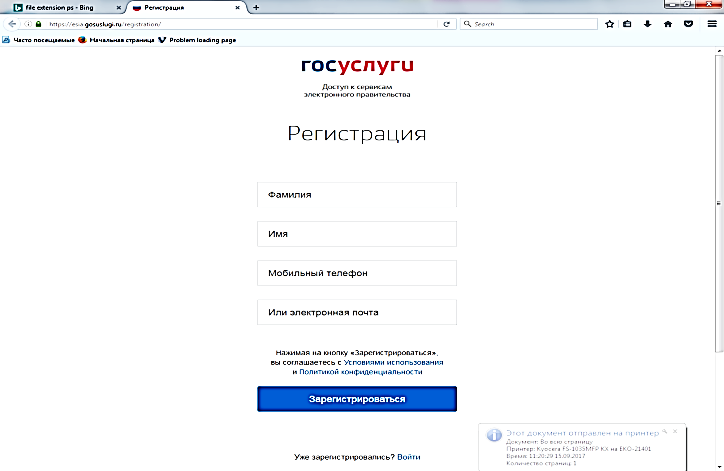 Зайдите на  сайт www.gosuslugi.ru. Нажмите на кнопку «Регистрация». Зарегистрируйтесь: введите ФИО, номер мобильного телефона или адрес электронной почты.Задайте пароль, с помощью которого Вы в дальнейшем будете заходить на сайт.ВВОД ДАННЫХ Подтверждение личных данных — создание Стандартной учетной записи.Зайдите в личный кабинет по номеру телефона (или адресу электронной почты) и паролю, который Вы указали на 1 этапе. Заполните профиль пользователя — укажите СНИЛС и данные документа, удостоверяющего личность (Паспорт гражданина РФ, для иностранных граждан — документ иностранного государства). После этого автоматически запустится проверка данных в ФМС РФ и Пенсионном фонде РФ. Сообщение о завершении проверки Вам придет по СМС или по электронной почте.ПОДТВЕРЖДЕНИЕ ЛИЧНОСТИ Создание Подтвержденной учетной записи с полным доступом ко всем электронным государственным услугам.Подтвердите регистрацию на портале при личном посещении центра регистрации. Выбрать центр можно по адресу: https://esia.gosuslugi.ru/public/ra/ . Можно воспользоваться Усиленной квалифицированной электронной подписью.Также возможна регистрация пользователя в Центре регистрации — в этом случае будет сразу создана Подтвержденная учетная запись.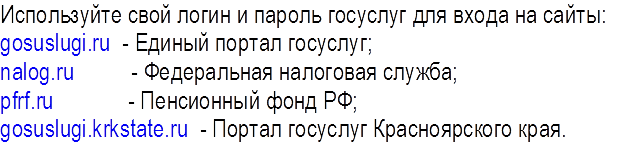 Телефон поддержки:8 (800) 100-70-10Вам стали доступны все услуги на портале.Убедитесь сами:   госуслуги  проще, чем кажется!